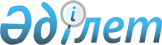 О внесении изменений и дополнений в приказ Директора Департамента казначейства Министерства финансов Республики Казахстан от 27 января 1998 года № 30 "Об утверждении Инструкции по бухгалтерскому учету в государственных учреждениях"
					
			Утративший силу
			
			
		
					Приказ Председателя Комитета казначейства Министерства финансов Республики Казахстан от 20 мая 2005 года № 24. Зарегистрировано в Министерстве юстиции Республики Казахстан 7 июня 2005 года № 3667. Утратил силу приказом Министра финансов Республики Казахстан от 4 августа 2010 года № 395

      Сноска. Утратил силу приказом Министра финансов РК от 04.08.2010 № 395 (вводится в действие с 01.01.2013).     ПРИКАЗЫВАЮ: 

     1. Внести в  приказ  Директора Департамента казначейства Министерства финансов Республики Казахстан от 27 января 1998 года N 30 "Об утверждении Инструкции по бухгалтерскому учету в государственных учреждениях" (зарегистрированный в Реестре государственной регистрации нормативных правовых актов за N 489, опубликованный Издательством "Қаржы-қаражат" Министерства финансов Республики Казахстан в 1998 году отдельным официальным изданием, внесены изменения приказом Директора Департамента казначейства от 22 апреля 1998 года N 184 - зарегистрирован за N 81, приказами Председателя Комитета казначейства: от 25 мая 1999 года N 238 - зарегистрирован за N 825, от 12 июня 2000 года N 278 - зарегистрирован за N 1188, от 17 марта 2001 года N 141 - зарегистрирован за N 1431, от 30 марта 2001 года N 159 - зарегистрирован за N 1487, от 18 мая 2001 года N 260 - зарегистрирован за N 1546, от 18 февраля 2002 года N 67 - зарегистрирован за N 1793, от 2 августа 2002 года N 353 - зарегистрирован за N 1952, от 17 марта 2004 года N 17 - зарегистрирован за N 2788) следующие изменения и дополнения: 

     в Инструкции по бухгалтерскому учету в государственных учреждениях, утвержденной указанным приказом: 

     по всему тексту: 

     слова "нижестоящих органов" заменить словами "подведомственных государственных учреждений"; 

     слова "Открытые лимиты по бюджету" заменить словами "Разрешения по бюджету"; 

     слова "нижестоящими распорядителями лимитов", "нижестоящие распорядители лимитов", "нижестоящих распорядителей лимитов", "нижестоящего распорядителя лимитов", "нижестоящему распорядителю лимитов", "нижестоящим распорядителем лимитов", "нижестоящий распорядитель лимитов" заменить словами "государственными учреждениями", "государственные учреждения", "государственных учреждений", "государственное учреждение", "государственному учреждению", "государственным учреждением", "государственное учреждение"; 

     слова "Лимиты по местным бюджетам" заменить словами "Разрешения по местным бюджетам"; 

     слова "для спонсорской и благотворительной помощи" и "по спонсорской и благотворительной помощи" заменить словами "спонсорской и благотворительной помощи"; 

     слова "Валютный счет", "валютным счетам", "валютных счетах", "валютный счет", "валютному счету" заменить словами "Счет в иностранной валюте", "счетам в иностранной валюте", "счетах в иностранной валюте", "счет в иностранной валюте", "счету в иностранной валюте"; 

     слова "на счет для средств от платных услуг", "на счет по платным услугам", "на счета по платным услугам", "за счет средств от платных услуг", "со счета для средств от платных услуг" заменить словами "на счет для учета денег от реализации товаров (работ, услуг)", "на счет для учета денег от реализации товаров (работ, услуг)", "на счета для учета денег от реализации товаров (работ, услуг)", "за счет денег от реализации товаров (работ, услуг)", "со счета для учета денег от реализации товаров (работ, услуг)"; 

     слова "по депозитным средствам", "счет по депозитным средствам" заменить словами "по депозитным счетам", "депозитный счет"; 

     слова "Специальные и валютные счета" заменить словами "Специальные счета и счета в иностранной валюте"; 

     слова "вышестоящими распорядителями лимитов", "вышестоящим распорядителем лимитов" заменить словами "администраторами бюджетных программ", "администратором бюджетных программ"; 

     слова "вышестоящим государственным учреждением", "вышестоящими государственными учреждениями", "вышестоящего государственного учреждения" заменить словами "администратором бюджетных программ", "администраторами бюджетных программ", "администратора бюджетных программ"; 

     слова "товарной или натуральной частью поступлений в бюджет и расходованием их", "товарной или натуральной части поступлений в бюджет" заменить словами "поступлениями в бюджет в виде стоимости товаров (работ, услуг) и расходованием их", "поступлений в бюджет в виде стоимости товаров (работ, услуг)."; 

     слова "Специальный счет по внешним займам" заменить словами "Специальный счет бюджетного инвестиционного проекта по внешним займам"; 

     слова "Специальный счет по грантам", "специальный счет по грантам", "специальному счету по грантам" заменить словами "Специальный счет бюджетного инвестиционного проекта по грантам", "специальный счет бюджетного инвестиционного проекта по грантам", "специальному счету бюджетного инвестиционного проекта по грантам"; 

     слова "Открытые лимиты на расходы государственного учреждения, для перевода подведомственным государственным учреждениям и на другие мероприятия" и "Лимиты на расходы государственного учреждения, для перевода подведомственным государственным учреждениям и на другие мероприятия" заменить словами "Разрешения государственного учреждения на принятие обязательств и для выдачи разрешения подведомственным государственным учреждениям"; 

     слова "текущего счета для средств от платных услуг", "текущий счет для средств от платных услуг" заменить словами "счета для учета денег от реализации товаров (работ, услуг)", "счет для учета денег от реализации товаров (работ, услуг)"; 

     слова "текущего счета для спонсорской и благотворительной помощи" заменить словами  "счета спонсорской и благотворительной помощи"; 

     слова "средств, получаемых от реализации платных услуг", "средств от платных услуг" заменить словами "денег от реализации товаров (работ, услуг)"; 

     слова "средств от спонсорской и благотворительной помощи", "по средствам, полученным на расходы за счет спонсорской и благотворительной помощи" заменить словами "денег от спонсорской и благотворительной помощи", "по деньгам, полученным на расходы за счет спонсорской и благотворительной помощи"; 

     слова "главными распорядителями лимитов", "главных распорядителей лимитов", "главным распорядителем лимитов", "главному распорядителю лимитов", "главный распорядитель лимитов", "главного распорядителя лимитов"  

заменить словами  

"администраторами бюджетных программ", "администраторов бюджетных программ", "администратором бюджетных программ", "администратору бюджетных программ", "администратор бюджетных программ", "администратора бюджетных программ"; 

     слова "от оказания платных услуг", "от реализации платных услуг" заменить словами "от реализации товаров (работ, услуг)"; 

     слова "вышестоящим органом" заменить словами "администратором бюджетных программ"; 

     пункты 1 и 2 изложить в следующей редакции: 

     "1. Государственные учреждения, содержащиеся за счет республиканского и местных бюджетов, а также централизованные бухгалтерии при отдельных государственных учреждениях осуществляют учет исполнения планов финансирования по бюджету и планов поступлений и расходов денег от реализации товаров (работ, услуг), денег, поступивших на счета спонсорской и благотворительной помощи, депозитные счета, счета в иностранной валюте и специальные счета бюджетного инвестиционного проекта по внешним займам и грантам, учет операций, связанных с поступлениями в республиканский бюджет в виде стоимости товаров (работ, услуг) и расходованием их в соответствии с настоящей Инструкцией. 

     2. Бухгалтерский учет исполнения планов финансирования по бюджету, планов поступлений и расходов денег от реализации товаров (работ, услуг), денег, поступивших на счета спонсорской и благотворительной помощи, депозитные счета, счета в иностранной валюте и специальные счета бюджетного инвестиционного проекта по внешним займам и грантам ведется на едином балансе по плану счетов, предусмотренному настоящей Инструкцией."; 

     в пункте 10: 

     абзацы четвертый и пятый изложить в следующей редакции: 

     "контроль за исполнением планов финансирования подведомственными государственными учреждениями и правильным ведением ими бухгалтерского учета; 

     учет поступлений и расходов денег от реализации государственными учреждениями товаров (работ, услуг), учет операций по деньгам спонсорской и благотворительной помощи, на депозитном счете, учет операций, связанных с поступлениями в республиканский бюджет в виде стоимости товаров (работ, услуг) и расходованием их"; 

     в пункте 20: 

     в абзаце четвертом слова "движению средств на специальных и валютных счетах" заменить словами "учету денег от реализации товаров (работ, услуг), спонсорской и благотворительной помощи, депозитного счета, счета в иностранной валюте и специальных счетов бюджетного инвестиционного проекта по внешним займам и грантам"; 

     в  абзаце четырнадцатом слова "платных услуг" заменить словами "товаров (работ, услуг)"; 

     в пункте 32: 

     графу "Наименование субсчета" в разделе V. Денежные средства изложить в следующей редакции: 

     "Разрешения государственного учреждения на принятие обязательств и для выдачи разрешений подведомственным государственным учреждениям 

     Разрешения в пути 

     Разрешения на капитальные вложения 

     Разрешения за счет других бюджетов 

     Разрешения по операциям, связанным с поступлениями в республиканский бюджет в виде стоимости товаров (работ, услуг) и расходованием их 

     Разрешения по проектам за счет внешних займов 

     Разрешения государственного учреждения на принятие обязательств и для выдачи разрешений подведомственным государственным учреждениям 

     Разрешения на капитальные вложения по местным бюджетам 

     Разрешения по операциям, связанным с поступлениями в местный бюджет в виде стоимости товаров (работ, услуг) и расходованием их 

     Счет спонсорской и благотворительной помощи 

     Счет для учета денег от реализации товаров (работ, услуг) 

     Депозитный счет 

     Специальный счет бюджетного инвестиционного проекта по внешним займам 

     Расчетный счет 

     Специальный счет бюджетного инвестиционного проекта по грантам 

     Счет в иностранной валюте 

     Деньги в пути 

     Касса 

     Аккредитивы 

     Денежные документы 

     Финансовые вложения"; 

     в графе "Номер с/с" цифры "095" исключить; 

     в разделе VII. Расчеты: 

     графы "Наименование субсчета" и "Номер с/с" дополнить абзацем тридцать четвертым и соответственно цифрой следующего содержания: 

"Расчеты по целевым трансфертам областным бюджетам, 

бюджетам города республиканского значения, столицы            194"; 

     в пункте 101 слова "доходов и финансирования расходов по средствам, получаемым от реализации платных услуг" заменить словами "поступлений и расходов денег от реализации товаров (работ, услуг)"; 

     пункты 109 и 110 изложить в следующей редакции: 

     "109. На счетах раздела "Денежные средства" государственные учреждения учитывают операции по бюджетному счету, по счету для учета денег от реализации товаров (работ, услуг), по счету спонсорской и благотворительной помощи, по депозитному счету, по счету в иностранной валюте и по специальным счетам бюджетного инвестиционного проекта по внешним займам и грантам, а также по учету денег в кассе и прочих денежных документов. 

     110. Разрешения выдаются в сроки, в порядке и по формам, определенными Правилами выдачи разрешений на принятие государственными учреждениями обязательств, утвержденными приказом Министра финансов Республики Казахстан от 30 декабря 2004 года N 469, зарегистрированным в Реестре государственной регистрации нормативных правовых актов за N 3337."; 

     абзац третий пункта 112 исключить; 

     в абзаце втором пункта 113 слова "ф.032-А Ведомость движения лимитов и кассовых расходов с учетом взятых обязательств по республиканскому бюджету или" исключить; 

     пункты 114, 115, 116, 117, 118 изложить в следующей редакции: 

     "114. Учет операций по движению средств на бюджетных счетах государственных учреждений ведется в накопительной ведомости форма 381 (мемориальный ордер 2). Записи производятся на основании форм 4-20 "Сводный отчет по расходам" и 5-15 "Реестр платежей по государственным учреждениям" и приложенных к ним документов. 

     Аналитический учет полученных средств в централизованных бухгалтериях ведется в разрезе программ и подпрограмм на карточках аналитического учета форма 294-а. Итоги в карточках форма 294-а подсчитываются за месяц и сначала года. 

     В государственных учреждениях, осуществляющих учет исполнения планов финансирования самостоятельно, и в централизованных бухгалтериях при составлении общих планов финансирования по государственным учреждениям аналитический учет выданных разрешений, кассовых и фактических расходов ведется в книге учета лимитов (ассигнований) и расходов форма 294 по программам, подпрограммам и спецификам бюджетной классификации. Записи производятся по каждому документу, поступивших за день.  

     115. Счет 09 "Разрешения по бюджету" подразделяется на субсчета: 

     090 "Разрешения государственного учреждения на принятие обязательств и для выдачи разрешений подведомственным государственным учреждениям"; 

     091 "Разрешения в пути"; 

     093 "Разрешения на капитальные вложения"; 

     096 "Разрешения за счет других бюджетов"; 

     098 "Разрешения по операциям, связанным с поступлениями в республиканский бюджет в виде стоимости товаров (работ, услуг) и расходованием их"; 

     099 "Разрешения по проектам за счет внешних займов". 

     В дебете этих субсчетов отражаются суммы выданных разрешений, а также суммы, внесенные на восстановление кассовых расходов, а в кредите средства, израсходованные в соответствии с кодами Единой бюджетной классификации Республики Казахстан по целевому назначению. 

     На суммы выданных разрешений производятся записи в дебет субсчетов 090 "Разрешения государственного учреждения на принятие обязательств и для выдачи разрешений подведомственным государственным учреждениям", 091 "Разрешения в пути", 093 "Разрешения на капитальные вложения", 096 "Разрешения за счет других бюджетов", 098 "Разрешения по операциям, связанным с поступлениями в республиканский бюджет в виде стоимости товаров (работ, услуг) и расходованием их", 099 "Разрешения по проектам за счет внешних займов" и кредит соответствующего субсчета счета 23 "Финансирование" или 14 "Внутриведомственные расчеты по финансированию". Суммы, поступившие на восстановление кассовых расходов, записываются в дебет субсчетов 090 "Разрешения государственного учреждения на принятие обязательств и для выдачи разрешений подведомственным государственным учреждениям", 093 "Разрешения на капитальные вложения", 096 "Разрешения за счет других бюджетов" и кредит соответствующих субсчетов счетов 120 "Касса", 160 "Расчеты с подотчетными лицами" и др. Суммы по чекам и счетам к оплате записываются в кредит субсчетов 090 "Разрешения государственного учреждения на принятие обязательств и для выдачи разрешений подведомственным государственным учреждениям", 093 "Разрешения на капитальные вложения", 096 "Разрешения за счет других бюджетов" и дебет соответствующих субсчетов счетов 06 "Материалы и продукты питания", 12 "Касса", 15 "Расчеты с поставщикам, подрядчиками и заказчиками за выполненные работы и оказанные услуги" и др. 

     116. На субсчете 090 "Разрешения государственного учреждения на принятие обязательств и для выдачи разрешений подведомственным государственным учреждениям" учитываются суммы разрешений на содержание аппарата и на другие мероприятия государственного учреждения. 

     117. На субсчете 091 "Разрешения в пути" учитываются разрешения, выданные администратором бюджетных программ, но полученные подведомственными государственными учреждениями в следующем месяце. 

     118. На субсчете 093 "Разрешения на капитальные вложения" учитываются разрешения на финансирование капитальных вложений, выделяемых из бюджета по подклассу 420 "Создание основного капитала" экономической классификации расходов."; 

     пункт 120 исключить; 

     абзац первый пункта 120-1 изложить в следующей редакции: 

     "120-1. На субсчете 096 "Разрешения за счет других бюджетов" учитывается движение разрешений выданных государственным учреждениям, содержащимся за счет республиканского бюджета, при получении ими разрешений из местного бюджета, и наоборот, при выдаче разрешений из республиканского бюджета на определенные цели государственным учреждениям, содержащимся за счет местных бюджетов, в том числе движение официальных трансфертов (субвенций)."; 

     пункты 120-2, 120-3 и 121 изложить в следующей редакции: 

     "120-2. На субсчете 098 "Разрешения по операциям, связанным с поступлениями в республиканский бюджет в виде стоимости товаров (работ, услуг) и расходованием их" учитываются суммы разрешений на расходы государственного учреждения и на другие мероприятия за счет поступлений в республиканский бюджет в виде стоимости товаров (работ, услуг). 

     В государственных учреждениях результаты по операциям, связанным с поступлениями в республиканский бюджет в виде стоимости товаров (работ, услуг) и расходованием их, отражаются как финансирование за счет республиканского бюджета на основании разрешения. 

     При этом, указанные в них суммы по операциям, связанным с поступлениями в республиканский бюджет в виде стоимости товаров (работ, услуг) и расходованием их, отражаются по дебету субсчета 098 "Разрешения по операциям, связанным с поступлениями в республиканский бюджет в виде стоимости товаров (работ, услуг) и расходованием их" и по кредиту субсчетов 230 "Финансирование из бюджета на расходы государственного учреждения и другие мероприятия", 140 "Расчеты по финансированию из бюджета на расходы государственного учреждения и другие мероприятия". Одновременно производится вторая запись с отражением по дебету субсчета 158 "Расчеты по операциям, связанным с поступлениями в бюджет в виде стоимости товаров (работ, услуг) и расходованием их" и по кредиту субсчета 098 "Разрешения по операциям, связанным с поступлениями в республиканский бюджет в виде стоимости товаров (работ, услуг) и расходованием их". По окончании финансового года списание произведенных расходов осуществляется заключительными оборотами записью по дебету соответственно субсчетов 230 "Финансирование из бюджета на расходы государственного учреждения и другие мероприятия", 140 "Расчеты по финансированию из бюджета на расходы государственного учреждения и другие мероприятия" и кредиту субсчета 200 "Расходы по бюджету на содержание государственного учреждения и другие мероприятия в пределах утвержденного плана финансирования". 

     120-3. На субсчете 099 "Разрешения по проектам за счет внешних займов" учитываются суммы разрешений на финансирование по проектам за счет внешних займов. На суммы разрешений администраторами бюджетных программ производятся записи в дебет субсчета 099 "Разрешения по проектам за счет внешних займов" и кредит субсчета 239 "Финансирование проектов из средств внешних займов", по окончании финансового года использование выданных разрешений отражается по дебету субсчета 239 "Финансирование проектов из средств внешних займов" и кредиту субсчета 099 "Разрешения по проектам за счет внешних займов". 

     121. На счете 10 "Разрешения по местным бюджетам" учитываются разрешения, выданные государственным учреждениям, содержащимся за счет местных бюджетов. 

     Местные уполномоченные органы по исполнению бюджета выдают разрешения администраторам местных бюджетных программ и государственным учреждениям, финансируемым из местных бюджетов в порядке, по формам и в сроки, определенные Правилами выдачи разрешений на принятие государственными учреждениями обязательств, утвержденными приказом Министра финансов Республики Казахстан от 30 декабря 2004 года N 469, зарегистрированным в Реестре государственной регистрации нормативных правовых актов за N 3337."; 

     пункт 122 исключить; 

     пункты 123, 124 изложить в следующей редакции: 

     "123. В дебете счета 10 "Разрешения по местным бюджетам" отражаются суммы выданных разрешений, а также суммы, внесенные на восстановление кассовых расходов, а в кредите средства, израсходованные в соответствии с кодами бюджетной классификации по целевому назначению. 

     Для сверки правильности бухгалтерских записей по счету 10 "Разрешения по местным бюджетам" государственное учреждение за последний день месяца и в сроки по согласованию с территориальными органами Казначейства получает форму N 4-20 "Сводный отчет по расходам". 

     124. Учет операций по движению средств на бюджетных счетах государственных учреждений ведется в накопительной ведомости по форме N 381 (мемориальный ордер 2). 

     Аналитический учет кассовых расходов в централизованных бухгалтериях ведется на карточках аналитического учета кассовых расходов форма 294-б по каждой программе, подпрограмме с выделением расходов по спецификам. В карточках подсчитываются итоги за месяц и с начала года. 

     В государственных  учреждениях, осуществляющих учет исполнения планов финансирования самостоятельно, и в централизованных бухгалтериях при составлении общих планов финансирования по государственным учреждениям аналитический учет выданных разрешений, кассовых и фактических расходов ведется в книге форма 294 по программам, подпрограммам и спецификам бюджетной классификации. Записи производятся по каждому документу, поступившему за день."; 

     в пункте 125 абзацы второй, третий и четвертый изложить в следующей редакции: 

     "100 Разрешения государственного учреждения на принятие обязательств и для выдачи разрешений подведомственным государственным учреждениям"; 

     103 "Разрешения на капитальные вложения"; 

     108 "Разрешения по операциям, связанным с поступлениями в местный бюджет в виде стоимости товаров (работ, услуг) и расходованием их;"; 

     пункт 126 изложить в следующей редакции: 

     "126. На субсчете 100 "Разрешения государственного учреждения на принятие обязательств и для выдачи разрешений подведомственным государственным учреждениям" учитываются суммы разрешений на содержание государственного учреждения."; 

     в пункте 127 слово "Лимиты" заменить словом "Разрешения"; 

     пункт 127-1 изложить в следующей редакции: 

     "127-1. На субсчете 108 "Разрешения по операциям, связанным с поступлениями в местный бюджет в виде стоимости товаров (работ, услуг) и расходованием их" учитываются суммы разрешений на расходы государственного учреждения и на другие мероприятия за счет поступлений в местный бюджет в виде стоимости товаров (работ, услуг). 

     В государственных учреждениях, содержащихся за счет местных бюджетов, результаты по операциям, связанным с поступлениями в местный бюджет в виде стоимости товаров (работ, услуг) и расходованием их, отражаются как финансирование за счет местного бюджета на основании разрешения. 

     При этом указанные в них суммы по операциям, связанным с поступлениями в местный бюджет в виде стоимости товаров (работ, услуг) и расходованием их, отражаются по дебету субсчета 108 "Разрешения по операциям, связанным с поступлениями в местный бюджет в виде стоимости товаров (работ, услуг) и расходованием их" и по кредиту субсчетов 230 "Финансирование из бюджета на расходы государственного учреждения и другие мероприятия", 140 "Расчеты по финансированию из бюджета на расходы государственного учреждения и другие мероприятия". Одновременно производится вторая запись с отражением по дебету субсчета 158 "Расчеты по операциям, связанным с поступлениями в бюджет стоимости товаров (работ, услуг) и расходованием их" и по кредиту субсчета 108 "Разрешения по операциям, связанным с поступлениями в местный бюджет в виде стоимости товаров (работ, услуг) и расходованием их". По окончании финансового года списание произведенных расходов осуществляется заключительными оборотами записью по дебету субсчетов 230 "Финансирование из бюджета на расходы государственного учреждения и другие мероприятия", 140 "Расчеты по финансированию из бюджета на расходы государственного учреждения и другие мероприятия" и кредиту субсчета 200 "Расходы по бюджету на содержание государственного учреждения и другие мероприятия в пределах утвержденного плана финансирования"."; 

     пункты 129, 130 изложить в следующей редакции: 

     "129. Счет 11 "Специальные счета и счета в иностранной валюте" подразделяется на субсчета: 

     110 "Счет спонсорской и благотворительной помощи"; 

     111 "Счет для учета денег от реализации товаров (работ, услуг)"; 

     112 "Депозитный счет"; 

     113 "Специальный счет бюджетного инвестиционного проекта по внешним займам"; 

     115 "Расчетный счет"; 

     116 "Специальный счет бюджетного инвестиционного проекта по грантам"; 

     118 "Счет в иностранной валюте"; 

     119 "Деньги в пути". 

     Счета государственных учреждений открываются и закрываются в порядке, определенном Правилами открытия, ведения и закрытия счетов государственных учреждений, утвержденными приказом Министра финансов Республики Казахстан от 14 декабря 2004 года N 447, зарегистрированным в Реестре государственной регистрации нормативных правовых актов за N 3333. 

     130. На субсчете 110 "Счет спонсорской и благотворительной помощи" учитывается поступление и расходование денег, получаемых в соответствии с законодательными актами Республики Казахстан от физических и юридических лиц в виде благотворительной и спонсорской помощи. 

     На суммы, поступившие на счет спонсорской и благотворительной помощи дебетуется субсчет 110 "Счет спонсорской и благотворительной помощи" и кредитуется субсчет 176 "Расчеты по деньгам, полученным на расходы за счет спонсорской и благотворительной помощи". 

     При перечислении средств со счета спонсорской и благотворительной помощи поставщикам за приобретаемые материальные ценности производится запись по дебету субсчета 178 "Расчеты с прочими дебиторами и кредиторами" и по кредиту субсчета 110 "Счет спонсорской и благотворительной помощи". Оприходование приобретенных материальных ценностей отражается по дебету соответствующих субсчетов счетов 01 "Активы", 04 "Оборудование, строительные материалы и материалы для научных исследований", 06 "Материалы и продукты питания", 07 "Малоценные и быстроизнашивающиеся предметы" и по кредиту субсчета 178 "Расчеты с прочими дебиторами и кредиторами". Одновременно при приобретении активов, малоценных и быстроизнашивающихся предметов производится запись по дебету субсчета 213 "Расходы за счет денег от спонсорской и благотворительной помощи и прочих средств" и соответственно по кредиту субсчетов 250 "Фонд в активах", 260 "Фонд в малоценных и быстроизнашивающихся предметах". На суммы израсходованных материалов, денежных средств и других расходов производятся записи по дебету субсчета 213 "Расходы за счет денег от спонсорской и благотворительной помощи и прочих средств" и кредиту соответствующих субсчетов счетов "Материальные запасы", "Денежные средства", "Расчеты". 

     Учет операций по движению денежных средств ведется в накопительной ведомости по форме N 381 (мемориальный ордер N 3) на основании формы N 5-20 "Выписка со счета государственного учреждения" и приложенных к ней документов. 

     Аналитический учет по субсчету 110 "Счет спонсорской и благотворительной помощи" по отдельным видам спонсорской и благотворительной помощи ведется на карточках форма 292-а (в книге форма 292)."; 

     в пункте 131: 

     абзацы первый и второй изложить в следующей редакции: 

     "131. На субсчете 111 "Счет для учета денег от реализации товаров (работ, услуг)" учитывается поступление и расходование денег, получаемых от реализации товаров (работ, услуг), остающихся в распоряжении государственных учреждений. 

     Деньги от реализации государственными учреждениями товаров (работ, услуг), остающиеся в их распоряжении, используются в соответствии с Бюджетным кодексом и в порядке, определенном Правительством Республики Казахстан."; 

     в абзаце третьем слово "средств" заменить словом "денег"; 

     в абзаце седьмом после слов "(мемориальный ордер 3)" дополнить словами "на основании формы N 5-33 "Отчет об остатках на счетах по платным услугам" и приложенных к ней документов."; 

     пункт 132 изложить в следующей редакции: 

     "132. Субсчет 112 "Депозитный счет" служит для зачисления денег, поступающих в национальной и иностранной валюте во временное распоряжение государственного учреждения и подлежащих при наступлении определенных условий возврату лицам, их перечислившим, или перечислению в бюджет или третьим лицам в соответствии с законодательными актами Республики Казахстан без права расходования на иные цели. 

     Поступление сумм на депозитный счет отражается по дебету субсчета 112 "Депозитный счет" и кредиту субсчета 174 "Расчеты по депозитным суммам", при возврате сумм владельцу или перечислении сумм с депозитного счета в соответствующий бюджет производится запись по кредиту субсчета 112 "Депозитный счет" и дебету субсчета 174 "Расчеты по депозитным суммам". 

     На субсчете 112 "Депозитный счет" ведется учет поступления кредитных ресурсов по государственному образовательному кредиту и государственному студенческому кредиту на депозитный счет государственного учреждения "Финансовый центр" Министерства образования и науки Республики Казахстан (далее - Финансовый центр) на основании счетов к оплате Министерства образования и науки Республики Казахстан и Министерства здравоохранения Республики Казахстан, при этом производится запись по дебету субсчета 112 "Депозитный счет" и по кредиту субсчета 174 "Расчеты по депозитным суммам". Финансовый центр перечисляет средства по государственному образовательному кредиту и государственному студенческому кредиту юридическим лицам, осуществляющим подготовку специалистов с высшим образованием, в соответствии с заключенным трехсторонним кредитным соглашением (между Заемщиком, Высшим учебным заведением и Финансовым центром) и производит запись по дебету субсчета 199 "Расчеты по внутреннему кредитованию" и по кредиту субсчета 112 "Депозитный счет". Средства, поступающие на депозитный счет Финансового центра в счет погашения кредитов при наступлении срока возврата или в случае возврата неосвоенных кредитных ресурсов, отражаются в бухгалтерском учете записью по дебету субсчета 112 "Депозитный счет" и по кредиту субсчета 199 "Расчеты по внутреннему кредитованию". 

     На субсчете 112 "Депозитный счет" отражаются также средства внебюджетного фонда Акима г. Алматы, в соответствии со статьей 6 Закона Республики Казахстан "Об особом статусе города Алматы", поступление сумм в фонд отражается по дебету субсчета 112 "Депозитный счет" и кредиту субсчета 272 "Прочие фонды". 

     Кроме того, на субсчете 112 "Депозитный счет" учитываются деньги, поступившие на депозитный счет за выполненные работы осужденными исправительных учреждений при этом дебетуется субсчет 112 "Депозитный счет" и кредитуется субсчет 179 "Расчеты в порядке авансовых платежей". 

     Аналитический учет по субсчету 112 "Депозитный счет" ведется на карточках по форме N 292-а (в книге по форме N 292)."; 

     в пункте 132-1: 

     предложение второе абзаца первого изложить в следующей редакции: 

     "Специальный счет открывается администратором бюджетной программы для покрытия за счет правительственного внешнего займа доли расходов на приобретение товаров (работ, услуг) и на администрирование бюджетного инвестиционного проекта или программы в соответствии с международным договором займа."; 

     в абзаце третьем слова "выписок из лицевых счетов" заменить словами "формы N 5-20 "Выписка со счета государственного учреждения"; 

     пункт 132-4 изложить в следующей редакции: 

     "132-4. На субсчете 116 "Специальный счет бюджетного инвестиционного проекта по грантам" учитываются финансовые операции по поступлению и расходованию средств по связанным грантам. Специальный счет открывается администратором бюджетной программы для покрытия за счет связанного гранта доли расходов на приобретение товаров (работ, услуг) и на администрирование бюджетного инвестиционного проекта или программы в соответствии с соглашением о связанном гранте."; 

     При поступлении средств на специальный счет бюджетного инвестиционного проекта по связанным грантам производится запись в дебет субсчета 116 "Специальный счет бюджетного инвестиционного проекта по грантам" и в кредит субсчета 245 "Гранты". 

     Учет операций по движению связанных грантов ведется в накопительной ведомости форма 381 (мемориальный ордер 3). 

     Аналитический учет по субсчету 116 "Специальный счет бюджетного инвестиционного проекта по грантам" ведется на карточках формы N 294-а."; 

     абзац девятый пункта 136 изложить в следующей редакции: 

     "Учет кассовых операций в государственных учреждениях ведется в кассовой книге форма КО-4 или форма 440, если в государственном учреждении имеются денежные операции по бюджетному счету, счету для учета денег от реализации товаров (работ, услуг), счету  спонсорской и благотворительной помощи, депозитному счету и счету внебюджетного фонда Акима города Алматы."; 

     пункт 141 изложить в следующей редакции: 

     "141. На субсчете 140 "Расчеты по финансированию из бюджета на расходы государственного учреждения и другие мероприятия" государственные учреждения учитывают суммы финансирования, полученные от администраторов бюджетных программ. Администраторы бюджетных программ на этом субсчете учитывают суммы произведенного финансирования подведомственных государственных учреждений. 

     Администраторы бюджетных программ в дебет соответствующего субсчета счета 14 "Внутриведомственные расчеты по финансированию" записывают суммы финансирования подведомственных государственных учреждений и расходы, произведенные для подведомственных государственных учреждений за счет ассигнований по плану финансирования на централизованные мероприятия, а в кредит - уменьшение финансирования подведомственных государственных учреждений и суммы расходов, произведенных государственными учреждениями за год."; 

     пункт 141-1 изложить в следующей редакции: 

     "141-1. В государственных учреждениях результаты по операциям, связанным с поступлениями в соответствующий бюджет в виде стоимости товаров (работ, услуг) и расходованием их, отражаются как финансирование за счет соответствующего бюджета. 

     При этом указанные в них суммы по операциям, связанным с поступлениями в соответствующий бюджет в виде стоимости товаров (работ, услуг) и расходованием их, отражаются по дебету соответственно субсчета 098 "Разрешения по операциям, связанным с поступлениями в республиканский бюджет в виде стоимости товаров (работ, услуг) и расходованием их", 108 "Разрешения по операциям, связанным с поступлениями в местный бюджет в виде стоимости товаров (работ, услуг) и расходованием их" и по кредиту субсчета 140 "Расчеты по финансированию из бюджета на расходы государственного учреждения и другие мероприятия". Одновременно производится вторая запись с отражением по дебету субсчета 158 "Расчеты по операциям, связанным с поступлениями в бюджет в виде стоимости товаров (работ, услуг) и расходованием их" и по кредиту субсчета 098 "Разрешения по операциям, связанным с поступлениями в республиканский бюджет в виде стоимости товаров (работ, услуг) и расходованием их", 108 "Разрешения по операциям, связанным с поступлениями в местный бюджет в виде стоимости товаров (работ, услуг) и расходованием их". По окончании финансового года списание произведенных расходов осуществляется заключительными оборотами записью по дебету субсчета 140 "Расчеты по финансированию из бюджета на расходы государственного учреждения и другие мероприятия" и кредиту субсчета 200 "Расходы по бюджету на содержание государственного учреждения и другие мероприятия в пределах утвержденного плана финансирования"."; 

     пункт 142 исключить; 

     в абзаце пятом пункта 147: 

     слова "выделенных лимитов" заменить словами "выданных разрешений"; 

     в пункте 157: 

     в абзаце первом после слов "(Налоговый кодекс)" дополнить  словами "и исчисление и уплата обязательных социальных отчислений в Государственный фонд социального страхования, производимые государственными учреждениями, согласно Закону Республики Казахстан "Об обязательном социальном страховании"."; 

     абзац второй после слов "социального налога" дополнить словами "и обязательных социальных отчислений"; 

     абзац третий после слова "ведется" дополнить словами "отдельно по социальному налогу и обязательным социальным отчислениям"; 

     в пункте 172 слова "вносителям или передаче по назначению" заменить словами "лицам, их перечислившим, или перечислению в бюджет или третьим лицам в соответствии с законодательными актами Республики Казахстан без права расходования на иные цели."; 

     пункт 173 изложить в следующей редакции: 

     "173. На субсчете 176 "Расчеты по деньгам, полученным на расходы за счет спонсорской и благотворительной помощи" учитываются расчеты по деньгам, поступившим в виде спонсорской и благотворительной помощи и используемым строго по целевому назначению. 

     Суммы, поступившие на счет спонсорской и благотворительной помощи для расходования по целевому назначению, записываются в кредит субсчета 176 "Расчеты по деньгам, полученным на расходы за счет спонсорской и благотворительной помощи" и дебет субсчета 110 "Счет спонсорской и благотворительной помощи". 

     По окончании финансового года общая сумма произведенных за год расходов списывается с кредита субсчета 213 "Расходы за счет денег от спонсорской и благотворительной помощи и прочих средств" в дебет субсчета 176 "Расчеты по деньгам, полученным на расходы за счет спонсорской и благотворительной помощи". 

     Аналитический учет расчетов по отдельным видам спонсорской и благотворительной помощи ведется на карточках форма 292-а (в книге по форме N 292)."; 

     в пункте 175: 

     абзацы шестой, седьмой и восьмой изложить в следующей редакции: 

     "Сумма возврата дебиторской задолженности прошлых лет подлежит зачислению в бюджет на соответствующий код бюджетной классификации доходов на основании счета к оплате, представленного государственным учреждением в течение трех рабочих дней со дня получения платежного документа на возврат денежных средств. 

     При возврате дебиторской задолженности прошлых лет производится запись в дебет субсчетов 090 "Разрешения государственного учреждения на принятие обязательств и для выдачи разрешений подведомственным государственным учреждениям", 100 "Разрешения государственного учреждения на принятие обязательств и для выдачи разрешений подведомственным государственным учреждениям" и кредит субсчета 178 "Расчеты с прочими дебиторами и кредиторами в пределах утвержденного плана финансирования". 

     Погашение поставщиком государственному учреждению дебиторской задолженности текущего года (далее - восстановление) осуществляется путем увеличения суммы невыполненных обязательств и уменьшения кассовых расходов по соответствующим кодам бюджетной классификации расходов Единой бюджетной классификации Республики Казахстан в пределах одного финансового года."; 

     дополнить абзацами девятым, десятым и одиннадцатым следующего содержания: 

     "Платежный документ по возврату платежей территориальным органом казначейства передается соответствующему государственному учреждению. 

     Государственное учреждение для осуществления восстановления представляет в территориальный орган Казначейства письмо-обоснование в течение трех рабочих дней со дня получения платежного документа по возврату платежа. 

     Возврат дебиторской задолженности текущего года отражается по дебету субсчетов 090 "Разрешения государственного учреждения на принятие обязательств и для выдачи разрешений подведомственным государственным учреждениям", 100 "Разрешения государственного учреждения на принятие обязательств и для выдачи разрешений подведомственным государственным учреждениям" и кредиту субсчета 178 "Расчеты с прочими дебиторами и кредиторами в пределах утвержденного плана финансирования"."; 

     пункт 191 дополнить абзацем пятым следующего содержания: 

     "194 "Расчеты по целевым трансфертам областным бюджетам, бюджетам города республиканского значения, столицы"; 

     абзац четвертый пункта 191-2 исключить; 

     в пункте 191-3: 

     абзац четвертый исключить; 

     абзац шестой изложить в следующей редакции: 

     "по денежной компенсации военнослужащим (кроме военнослужащих срочной службы), а также сотрудникам оперативно-розыскных, следственных и строевых подразделений органов внутренних дел, органов Государственной противопожарной службы, органов и учреждений уголовно-исполнительной системы Министерства юстиции Республики Казахстан, органов финансовой полиции для оплаты расходов по содержанию жилища и коммунальные услуги;"; 

     абзац шестнадцатый исключить; 

     дополнить пунктом 191-4 следующего содержания: 

     "191-4. На субсчете 194 "Расчеты по целевым трансфертам областным бюджетам, бюджетам города республиканского значения, столицы" учитываются расчеты по целевым текущим трансфертам и целевым трансфертам на развитие. 

     На сумму перечисленных целевых трансфертов администраторами бюджетных программ вышестоящего бюджета, на основании счета к оплате, производится запись в дебет субсчета 194 "Расчеты по целевым трансфертам областным бюджетам, бюджетам города республиканского значения, столицы" и по кредиту субсчета 096 "Разрешения за счет других бюджетов". 

     На сумму освоенных целевых трансфертов производится запись в дебет субсчета 202 "Расходы за счет других бюджетов" и в кредит 194 "Расчеты по целевым трансфертам областным бюджетам, бюджетам города республиканского значения, столицы" на основании документов, подтверждающих их освоение"; 

     в абзаце третьем пункта 194 слова ", за исключением государственных учреждений, финансируемых из республиканского бюджета, обслуживаемых в территориальных органах казначейства и работающих в системе "Баск-М", в которых в период функционирования системы "Баск-М" данный учет ведется по шифрам Справочника бюджетной классификации." исключить; 

     в абзаце третьем пункта 196 слово "лимитов" заменить словами "разрешений"; 

     абзац второй пункта 197 изложить в следующей редакции: 

     "По окончании года расходы с субсчета 202 "Расходы за счет других бюджетов" списываются в дебет субсчетов 232 "Финансирование за счет других бюджетов", 142 "Расходы по финансированию за счет других бюджетов"."; 

     пункт 199-1 после слов "проектов за счет", "из средств", "проектам за счет", "произведенных за счет" дополнить словом "связанных"; 

     абзацы третий и пятый пункта 200 изложить в следующей редакции: 

     "211 "Расходы за счет денег от реализации товаров (работ, услуг)"; 

     213 "Расходы за счет денег от спонсорской и благотворительной помощи и прочих средств";"; 

     пункт 202 изложить в следующей редакции: 

     "202. На субсчете 211 "Расходы за счет денег от реализации товаров (работ, услуг)" учитываются расходы по плану поступлений и расходов денег от реализации государственными учреждениями товаров (работ, услуг) остающихся в их распоряжении. 

     На суммы израсходованных материалов, денежных средств и других расходов производятся записи в дебет субсчета 211 "Расходы за счет денег от реализации товаров (работ, услуг)" и кредит соответствующих субсчетов счетов "Материальные запасы", "Денежные средства", "Расчеты". По окончании года общая сумма произведенных за год расходов списывается с кредита субсчета 211 "Расходы за счет денег от реализации товаров (работ, услуг)" в дебет субсчета 400 "Доходы от реализации товаров (работ, услуг)". 

     Аналитический учет расходов ведется по видам товаров (работ, услуг) в книге учета денег от реализации товаров (работ, услуг) по форме N 297-б. Учет расходов может осуществляться на многографных карточках по форме N 283."; 

     в абзаце первом пункта 203 после слов "благотворительной помощи," дополнить словами "связанных"; 

     в абзаце первом пункта 204 слова ", за счет страховой выплаты" исключить; 

     пункт 210 изложить в следующей редакции: 

     "210. На субсчетах 230 "Финансирование из бюджета на расходы государственного учреждения и другие мероприятия", 231 "Финансирование из бюджета капитальных вложений" учитывается финансирование, полученное из бюджета администратором бюджетных программ. На субсчете 232 "Финансирование за счет других бюджетов" показывается финансирование, полученное из других бюджетов. 

     В кредит субсчетов 230-232 записываются суммы полученных разрешений или полученных средств, суммы выявленных излишков материалов и безвозмездно полученных материалов. 

     В дебет субсчетов 230-232 записываются суммы расходов, списываемых по окончании года на основании годовых отчетов; суммы списанных недостач материалов и безнадежных к получению долгов. 

     Аналитический учет по субсчету 230 "Финансирование из бюджета на расходы государственного учреждения и другие мероприятия" ведется на многографных карточках форма 283. 

     Учет по субсчетам 231 "Финансирование из бюджета капитальных вложений" и 232 "Финансирование за счет других бюджетов" ведется на карточках форма 292-а (в книге форма 292). 

     В государственных учреждениях результаты по операциям, связанным с поступлениями в соответствующий бюджет в виде стоимости товаров (работ, услуг) и расходованием их, отражаются как финансирование за счет соответствующего бюджета. При этом суммы по операциям, связанным с поступлениями в соответствующий бюджет в виде стоимости товаров (работ, услуг) и расходованием их, отражаются соответственно по дебету субсчетов 098 "Разрешения по операциям, связанным с поступлениями в республиканский бюджет в виде стоимости товаров (работ, услуг) и расходованием их", 108 "Разрешения по операциям, связанным с поступлениями в местный бюджет в виде стоимости товаров (работ, услуг) и расходованием их" и по кредиту субсчета 230 "Финансирование из бюджета на расходы государственного учреждения и другие мероприятия". Одновременно производится вторая запись с отражением по дебету субсчета 158 "Расчеты по операциям, связанным с поступлениями в бюджет в виде стоимости товаров (работ, услуг) и расходованием их" и по кредиту соответственно субсчетов 098 "Разрешения по операциям, связанным с поступлениями в республиканский бюджет в виде стоимости товаров (работ, услуг) и расходованием их", 108 "Разрешения по операциям, связанным с поступлениями в местный бюджет в виде стоимости товаров (работ, услуг) и расходованием их". По окончании финансового года списание произведенных расходов осуществляется заключительными оборотами записью по дебету субсчета 230 "Финансирование из бюджета на расходы государственного учреждения и другие мероприятия" и по кредиту субсчета 200 "Расходы по бюджету на содержание государственного учреждения и другие мероприятия в пределах утвержденного плана финансирования"."; 

     в пункте 215-1 после слов "суммы", "полученных", "освоения", "израсходованных", "по видам" дополнить словом "связанных"; 

     в пункте 229: 

     в абзаце первом слова "от реализации продукции, от выполнения работ или осуществления иной деятельности" исключить; 

     абзац второй исключить; 

     в пункте 233: 

     дополнить абзацем десятым следующего содержания: 

     "Кроме того, на забалансовом счете 04 "Бланки строгой отчетности" учитываются абонементы по ведомственной подписке на периодические издания. Уменьшение суммы абонемента производится на сумму фактически полученных периодических изданий. Аналитический учет ведется по каждому виду периодического издания на карточках по форме N 296-а."; 

     в приложении "Корреспонденция субсчетов по основным бухгалтерским операциям": 

     строку, порядковый номер 70 исключить; 

     в строках, порядковые номера 78, 174 слова "разрешенных лимитов" заменить словом "разрешений"; 

     в строке, порядковый номер 106 слова "лимитов" заменить словами "разрешений". 

     2. Настоящий приказ вводится в действие со дня его государственной регистрации в Министерстве юстиции Республики Казахстан.      Председатель 
					© 2012. РГП на ПХВ «Институт законодательства и правовой информации Республики Казахстан» Министерства юстиции Республики Казахстан
				